IntroductionThe Operational Policy team have undertaken a gap analysis of the NOG for Click here to add the NOG subject title. The following outlines a synopsis of the gap analysis and recommendations to be considered for the service to move forward. The completed gap analysis is contained in Appendix A.For DecisionMembers are asked to accept the finding of the Strategic Gap Analysis for the NOG Click here to add the NOG subject title and to approve:Phase 1 Actions required to address the safety critical areas for NOG Click here to add the NOG subject title within KFRS guidance and learning frameworks.Phase 2 Actions required to support the implementation of NOG for Click here to add the NOG subject title into KFRS General SynopsisClick here to add a brief overview of the service position against the NOG subject matterOutcomes StatementThe NOG Implementation Stakeholder Group has undertaken an assessment of NOG for Click here to add the NOG subject title against current KFRS Operational guidance and learning material. The Group has identified that the following actions should be considered by Operational Branch members as recommendations for the Corporate Management Board to consider for approval.Phase 1 Priority ActionsThe following actions are required to address the safety critical areas of NOG for Click here to add the NOG subject title within KFRS Operational guidance and learning frameworks Phase 2 ActionsThe following actions are required to support the implementation of NOG for Click here to add the NOG subject title into KFRS Operational guidance and Learning FrameworkClick here to add section textActions outside the NOG169 ProjectThe following actions have been identified as areas which sit outside the NOG169 project phases but still need to be addressed before the service can demonstrate compliance against the NOG subject matter.  Recommendations Members are requested to consider:The phase 1 priority actions Click here to add actions starting number to Click here to add actions finishing number for approval.These actions are within the tolerances of the 169NOG project Click here to add the NOG subject title Phase 1 section of the NOG (169NOG) and should be will be incorporated into the project plan.Introduce the following Ops Information Notes for:Click here to add the document type Click here to add the document nameClick here to add the document type Click here to add the document nameAddition Phase 1 Actions: Click here to add any aditional Phase 1 ActionsRecommend that these actions are outside the tolerances of the Click here to add the NOG subject title Phase 1 section of the NOG (169NOG) and should be submitted as a change request to 20/20 members to considerClick here to add any aditional Phase 1 ActionsThe phase 2 actions Click here to add actions starting number to Click here to add actions finishing number for approval.These actions are within the tolerances of the 169NOG project Click here to add the NOG subject title Phase 2 section of the NOG (169NOG) and should be will be incorporated into the project plan.Introduce the following Ops Information Notes for:Click here to add any aditional guidanceRescind the following Guidance: Click here to add any aditional guidanceAddition Phase 2 Actions: Click here to add any aditional guidanceAgree the actions that fall outside the scope of the 169NOG project phases numbers Click here to add actions starting number to Click here to add actions finishing number for approval.These areas that will need to addressed by other projects or become monitored actions via Ops Assurance before the service can demonstrate compliance against the NOG subject matter.  Click here to add any aditional  actions that fall outside the 169NOG ProjectAdministration Section and Author SupportThis section of the document will not be published and is intended to provide support to the author and assist in the administration and workflow of the document. For assistance in writing this document please contact the FRS Operational Guidance Department.Document ControlThis section is used to monitor and track the changes to the documentAuthor BibliographyThis should contain a list of documents and information sources used as reference to formulate this documentKFRS Strategic Gap Analysis    Outcomes Report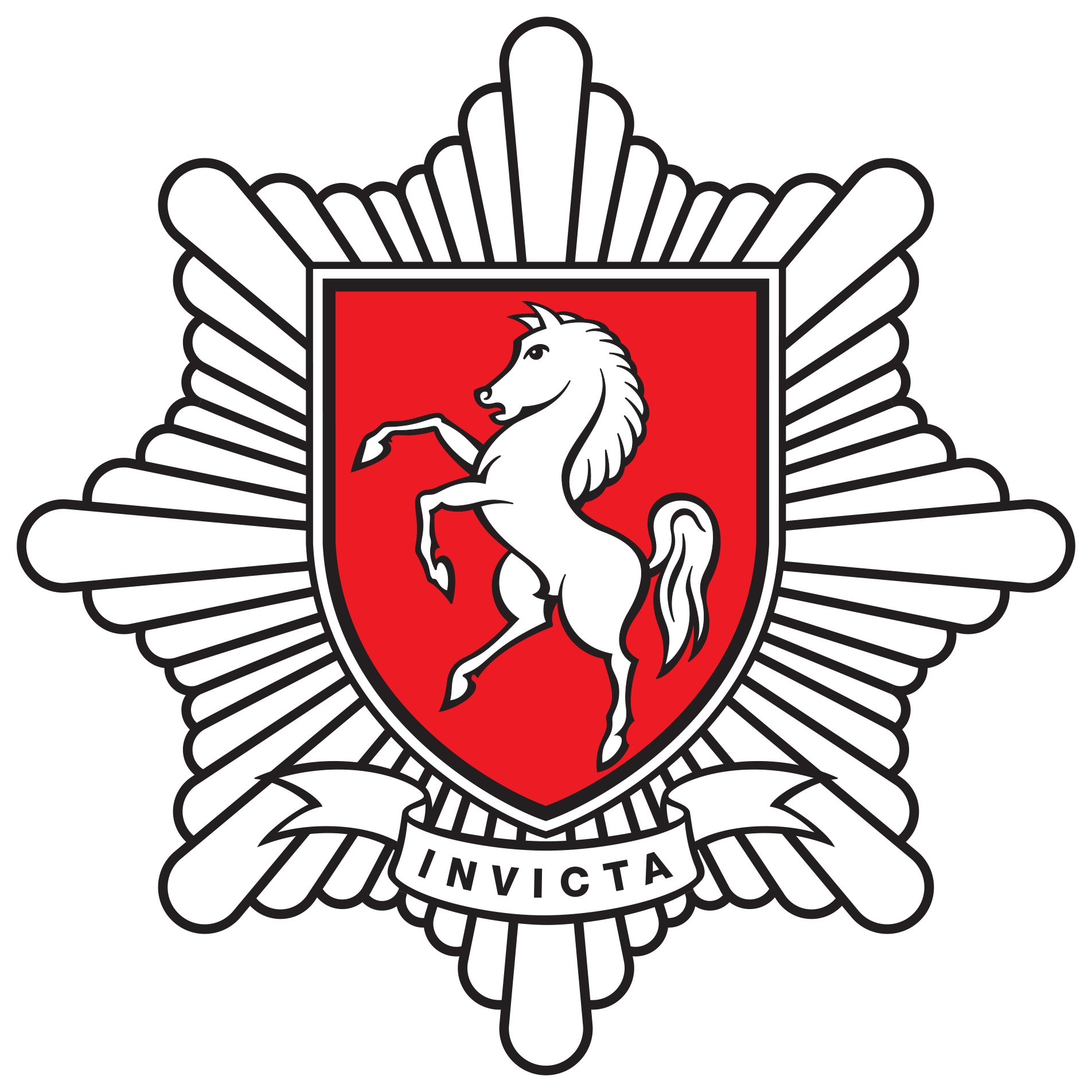 Click here to add the OCR titleClick here to add the OCR titleClick here to add the OCR titleClick here to add the OCR title Author  [Click here] to add Name    RoleRef No. 169NOG NOG Project Doc No.Click here to enter the total number of assessment areasSeparate areas have internally been assessed against the current Operational guidance and learning frameworksClick here to enter the number of non-compliant areasAreas have internally been assessed to be non-compliant with the strategic actions in the NOG guidance. Click here to add any additional information text for this sectionClick here to enter the number of partially compliant areasAreas have internally been assessed to be partially compliant with the strategic actions in the NOG guidance. Click here to add any additional information text for this sectionClick here to enter the number of compliant areasAreas have internally been assessed to be compliant with the strategic actions in the NOG guidance. Click here to add any additional information text for this sectionItem No.NOG Reference No.Safety Critical Area DescriptionRecommended actionsSection and person responsibleA1 Item No.NOG Ref.Click here to add a description of the safety critical areaClick here to add the identified action to be takenA2 Item No.NOG Ref.Click here to add a description of the safety critical areaClick here to add the identified action to be takenItem No.NOG Reference No.Description of the “Gap” item Recommended action requireSection and person responsibleB1Item No.NOG Ref.Click here to add a description of the "gap" areaClick here to add the identified action to be takenB2 Item No.NOG Ref.Click here to add a description of the "gap" areaClick here to add the identified action to be takenItem No.NOG ReferenceDescription of the “Gap” item Recommended action requireSection and person responsibleC1 Item No.NOG Ref.Click here to add a description of the safety critical areaClick here to add the identified action to be takenSectionName of personC2 Item No.NOG Ref.Click here to add a description of the safety critical areaClick here to add the identified action to be takenSectionName of personDocument Control & WorkflowDocument Control & WorkflowDocument Control & WorkflowDocument Control & WorkflowDocument Control & WorkflowDocument TitleDocument TitleVersionDateAuthorDocument StatusChangesV0.1Initial DraftBibliographyBibliographyBibliographyDocument NotesLink if appropriate[Click here] to add an entry[Click here] to add an entry